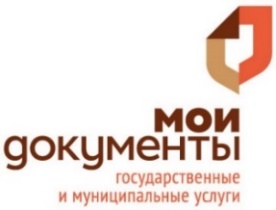 Пресс-релизПермский край получил высокую оценку за развитие сети МФЦМинэкономразвития Российской Федерации представил рейтинг регионов, в которых эффективно реализуется проект по созданию и развитию сети многофункциональных центров. По итогам IV квартала 2017 года Пермский край вновь показал высокие результаты, войдя в число лидеров по развитию сети МФЦ. Результаты исследования были озвучены в Москве на VII Всероссийском семинаре «МФЦ будущего». Отметим, что рейтинг составляется ежеквартально и представляет собой комплексную оценку деятельности органов исполнительной власти по развитию сети центров «Мои документы» в каждом конкретном регионе. При оценке учитываются такие показатели, как: доля граждан, имеющих доступ к получению государственных и муниципальных услуг по принципу «одного окна» (прим.: в Пермском крае она составляет 97,73%); соответствие помещений многофункциональных центров фирменному стилю; использование системы мониторинга качества предоставления услуг (прим.: средняя оценка качества предоставления услуг в пермских МФЦ, выставленная гражданами через сервис «Ваш контроль» в прошлом году, составляет 4,9 балла из 5 возможных).В течение всего 2017 года Пермский край сохранял лидирующие позиции, получая положительную оценку Минэкономразвития РФ.  По итогам IV квартала высокий уровень эффективности организации деятельности сети МФЦ, помимо нашего региона, продемонстрировали еще 70 регионов. Согласно рейтингу за III квартал, регионов с высоким уровнем эффективности организации деятельности сети МФЦ было 59.Напомним, первый в Пермском крае офис МФЦ, рассчитанный всего на 13 окон, открылся шесть лет назад. В настоящий момент в регионе выстроена масштабная сеть центров «Мои документы» – 53 филиала, более 200 территориальных подразделений. В МФЦ можно получить более 1000 видов услуг.Высокая динамика развития сети МФЦ в Прикамье не раз была отмечена аппаратом Правительства Российской Федерации. Распоряжением Правительства от 19 июля 2016 года центру объявлена благодарность за большой вклад в работу по совершенствованию предоставления государственных и муниципальных услуг. В 2016 году Пермский край был признан победителем в номинации «Доступность услуг МФЦ для бизнеса» и награждён грамотой Министерства экономического развития РФ. Пермские филиалы «Мои документы» неоднократно становились лауреатами всероссийского конкурса «Лучший многофункциональный центр России».